8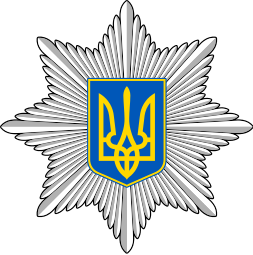 ОГОЛОШЕННЯ
про проведення відкритих торгів (з особливостями)1. Найменування замовника: Головне управління Національної поліції у м. Києві2. Код згідно з ЄДРПОУ замовника: 401085833. Місцезнаходження замовника: 01601, м. Київ4. Контактна особа замовника, уповноважена здійснювати зв'язок з учасниками: Спеціаліст сектору державного нагляду за охороною праці управління логістики та матеріально-технічного забезпечення Головного управління Національної поліції у м. Києві Вікторія Чіпакова, 01601, м. Київ, тел. (044) 271-95-16, факс: (044) 271-92-16, e-mail – 104urz@ukr.net4.-1. Вид предмета закупівлі: Послуга5. Конкретна назва предмета закупівлі: ДК 021-2015: 45420000-7 — Столярні та теслярні роботи (Лот № 1 Заміна вікон за адресою: м. Київ, вул. Володимирська, 15; Лот 2 Заміна вікон за адресою: м. Київ, Залізничне шосе, 9; Лот 3 Заміна вікон за адресою: м. Київ, вул. Теліги, 43 а;  Лот 4 Заміна вікон за адресою: м. Київ, площа Вокзальна, 1; Лот 5 Заміна вікон за адресою: м. Київ, вул. Володимира Брожка, 60/48; Лот 6 Заміна вікон за адресою: м. Київ, вул. Лобановського, 152; Лот 7  Заміна вікон за адресою: м. Київ, вул. Героїв полку «Азов», 2а)6. Коди відповідних класифікаторів предмета закупівлі (за наявності): код за ДК 021-2015: 45420000-7 — Столярні та теслярні роботи7. Кількість товарів або обсяг виконання робіт чи надання послуг: 7 послуг8. Місце поставки товарів або місце виконання робіт чи надання послуг: м. Київ9. Строк виконання послуг: до 31.05.20249. -1. Умови оплати згідно договору (порядок здійснення розрахунків): 100% післяплата10. Розмір бюджетного призначення за кошторисом або очікувана вартість предмета закупівлі: 676 879,00 гривень10-1. Розмір бюджетного призначення за кошторисом або очікувана вартість частин предмета закупівлі (лотів) (за наявності).Лот 1 -  178873,00 грн.;Лот 2 – 205632.00 грн.;Лот 3-  13135,00 грн.;Лот 4 –  73524,00 грн.;Лот 5 –  33516,00 грн.;Лот 6 –  81283,00 грн.;Лот 7 –  90916,00 грн. 10. -2. Джерело фінансування закупівлі: Державний бюджет.11. Розмір мінімального кроку пониження ціни:  Лот 1 -  894,37 грн.;Лот 2 – 1028,16 грн.;Лот 3-  65,68 грн.;Лот 4 –  367,62 грн.;Лот 5 –  167,58 грн.;Лот 6 –  406,42 грн.;Лот 7 –  454,58 грн. 12. Математична формула, яка буде застосовуватися при проведенні електронного аукціону для визначення показників інших критеріїв оцінки: Ціна12-1. Інші критерії, що застосовуватимуться під час оцінки тендерних пропозицій, та їх питома вага (за наявності).13. Кінцевий строк подання тендерних пропозицій: 27.03.202414. Розмір забезпечення тендерних пропозицій (якщо замовник вимагає його надати): 15. Вид забезпечення тендерних пропозицій (якщо замовник вимагає його надати): 16. Дата та час розкриття тендерних пропозицій: 17. Дата та час проведення електронного аукціону:18. Строк, на який укладається рамкова угода:19. Кількість учасників, з якими буде укладено рамкову угоду:20. Мова надання тендерних пропозицій: українськаУповноважена особаГУ Національної поліції у м. Києві                                              Вікторія Чіпакова